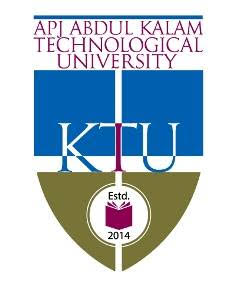 Scheme of Valuation/Answer Key(Scheme of evaluation (marks in brackets) and answers of problems/key)Scheme of Valuation/Answer Key(Scheme of evaluation (marks in brackets) and answers of problems/key)Scheme of Valuation/Answer Key(Scheme of evaluation (marks in brackets) and answers of problems/key)Scheme of Valuation/Answer Key(Scheme of evaluation (marks in brackets) and answers of problems/key)Scheme of Valuation/Answer Key(Scheme of evaluation (marks in brackets) and answers of problems/key)Scheme of Valuation/Answer Key(Scheme of evaluation (marks in brackets) and answers of problems/key)APJ ABDUL KALAM TECHNOLOGICAL UNIVERSITYV SEMESTER B.TECH DEGREE EXAMINATION, DECEMBER 2018APJ ABDUL KALAM TECHNOLOGICAL UNIVERSITYV SEMESTER B.TECH DEGREE EXAMINATION, DECEMBER 2018APJ ABDUL KALAM TECHNOLOGICAL UNIVERSITYV SEMESTER B.TECH DEGREE EXAMINATION, DECEMBER 2018APJ ABDUL KALAM TECHNOLOGICAL UNIVERSITYV SEMESTER B.TECH DEGREE EXAMINATION, DECEMBER 2018APJ ABDUL KALAM TECHNOLOGICAL UNIVERSITYV SEMESTER B.TECH DEGREE EXAMINATION, DECEMBER 2018APJ ABDUL KALAM TECHNOLOGICAL UNIVERSITYV SEMESTER B.TECH DEGREE EXAMINATION, DECEMBER 2018Course Code: EE307Course Code: EE307Course Code: EE307Course Code: EE307Course Code: EE307Course Code: EE307Course Name: SIGNAL AND SYSTEMSCourse Name: SIGNAL AND SYSTEMSCourse Name: SIGNAL AND SYSTEMSCourse Name: SIGNAL AND SYSTEMSCourse Name: SIGNAL AND SYSTEMSCourse Name: SIGNAL AND SYSTEMSMax. Marks: 100Max. Marks: 100Max. Marks: 100Duration: 3 HoursDuration: 3 HoursPART APART APART APART APART APART AAnswer all questions, each carries5 marks.Answer all questions, each carries5 marks.Answer all questions, each carries5 marks.Marks1Proof - dynamic ----- 1  markProof – non-causal ----- 2 marksProof – time variant ----- 2 marksProof - dynamic ----- 1  markProof – non-causal ----- 2 marksProof – time variant ----- 2 marksProof - dynamic ----- 1  markProof – non-causal ----- 2 marksProof – time variant ----- 2 marks(5)2Laplace transform equation – 2 marksPartial fraction   - 1 marksSolution – 2 marksLaplace transform equation – 2 marksPartial fraction   - 1 marksSolution – 2 marksLaplace transform equation – 2 marksPartial fraction   - 1 marksSolution – 2 marks(5)3  Derivation ----- 5 marks  Derivation ----- 5 marks  Derivation ----- 5 marks(5)4300Hz300Hz300Hz(5)5  ------ 5 marks  ------ 5 marks  ------ 5 marks(5)6Statement : 1 mark    Proof : 4 marksStatement : 1 mark    Proof : 4 marksStatement : 1 mark    Proof : 4 marks(5)7Statement : 1 mark  Proof : 4 marksStatement : 1 mark  Proof : 4 marksStatement : 1 mark  Proof : 4 marks(5)8Explanation of random signals ----- 5 marksExplanation of random signals ----- 5 marksExplanation of random signals ----- 5 marks(5)PART BPART BPART BPART BPART BPART BAnswer any twofull questions, each carries10 marks.Answer any twofull questions, each carries10 marks.Answer any twofull questions, each carries10 marks.Answer any twofull questions, each carries10 marks.Answer any twofull questions, each carries10 marks.Answer any twofull questions, each carries10 marks.9a)i) non-periodic T1=4; T2=4π; T1/T2 not rational   ------ 2 marksii) Periodic N1=3; N2=5; N1/N2 is rational, N=15  ----- 3 marksi) non-periodic T1=4; T2=4π; T1/T2 not rational   ------ 2 marksii) Periodic N1=3; N2=5; N1/N2 is rational, N=15  ----- 3 marksi) non-periodic T1=4; T2=4π; T1/T2 not rational   ------ 2 marksii) Periodic N1=3; N2=5; N1/N2 is rational, N=15  ----- 3 marks(5)b) ----- 2 ½  marks     ----- 2 ½ marks ----- 2 ½  marks     ----- 2 ½ marks ----- 2 ½  marks     ----- 2 ½ marks(5)10pole-zero plot ----- 2 marks ----- 2 x 3 = 6 marks   ------ 2 markspole-zero plot ----- 2 marks ----- 2 x 3 = 6 marks   ------ 2 markspole-zero plot ----- 2 marks ----- 2 x 3 = 6 marks   ------ 2 marks(10)11a)Linear, static, causal ----- 3 marksTime variant ----- 2 marks   Linear, static, causal ----- 3 marksTime variant ----- 2 marks   Linear, static, causal ----- 3 marksTime variant ----- 2 marks   (5)b)  derivation ------ 2 marks   derivation  ------ 3 marks        derivation ------ 2 marks   derivation  ------ 3 marks        derivation ------ 2 marks   derivation  ------ 3 marks      (5)PART CPART CPART CPART CPART CPART CAnswer any two full questions, each carries10 marks.Answer any two full questions, each carries10 marks.Answer any two full questions, each carries10 marks.Answer any two full questions, each carries10 marks.Answer any two full questions, each carries10 marks.Answer any two full questions, each carries10 marks.12a)     ------ 1 mark     ------- 1 mark  ------- 1 mark    ------ 3 marksMagnitude spectrum     ------ 1 mark     ------ 1 mark     ------- 1 mark  ------- 1 mark    ------ 3 marksMagnitude spectrum     ------ 1 mark     ------ 1 mark     ------- 1 mark  ------- 1 mark    ------ 3 marksMagnitude spectrum     ------ 1 mark(7)b)------ 1 mark   Proof ------ 2 marks------ 1 mark   Proof ------ 2 marks------ 1 mark   Proof ------ 2 marks(3)13Statement ----- 2 marks  Proof ---- 6 marks  aliasing ----- 2 marksStatement ----- 2 marks  Proof ---- 6 marks  aliasing ----- 2 marksStatement ----- 2 marks  Proof ---- 6 marks  aliasing ----- 2 marks(10)14a) ------ 2 marks ------ 1 mark  ------ 2 marks ------ 2 marks ------ 1 mark  ------ 2 marks ------ 2 marks ------ 1 mark  ------ 2 marks(5)b)   or   ---- 5 marks     or   ---- 5 marks     or   ---- 5 marks  (5)PART DPART DPART DPART DPART DPART DAnswer any twofull questions, each carries 10 marks.Answer any twofull questions, each carries 10 marks.Answer any twofull questions, each carries 10 marks.Answer any twofull questions, each carries 10 marks.Answer any twofull questions, each carries 10 marks.Answer any twofull questions, each carries 10 marks.15a) ------ 4 marks ROC   ------ 2 marks  ------ 4 marks ROC   ------ 2 marks  ------ 4 marks ROC   ------ 2 marks (6)b)Statement : 1 mark     Proof : 3 marksStatement : 1 mark     Proof : 3 marksStatement : 1 mark     Proof : 3 marks(4)16a)   ------ 3 marks    ------ 4 marks   ------ 3 marks    ------ 4 marks   ------ 3 marks    ------ 4 marks(7)b)  ----- 3 marks  ----- 3 marks  ----- 3 marks(3)17a)    ------- 3 marks ------- 2 marks    ------- 3 marks ------- 2 marks    ------- 3 marks ------- 2 marks(5)b)Classification of non-linearities with explanation ----- 5 marksClassification of non-linearities with explanation ----- 5 marksClassification of non-linearities with explanation ----- 5 marks(5)************************